Team Points TallyChevy@Manor 6/20/2016Chevy Chase Club	Manor Country Club1st   2nd  3rd   4th   5th   6th	TotalRunTotal1st   2nd  3rd   4th   5th   6th	TotalRunTotaleDive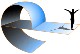 Page 1 of 16/20/2016 6:34:58 PM00000000011 CCSDA GIRLS 08 AND UNDER55531441. Amelia Cannova - Chevy 34.652. Summer Simmons - Manor 34.253. Sammy Vollmer - Manor 32.2000000000012 CCSDA BOYS 08 AND UNDER31495591. Travis Schultz - Manor 34.652. George Shannon - Chevy 32.903. Finn Cooper - Chevy 26.301. Travis Schultz - Manor 34.652. George Shannon - Chevy 32.903. Finn Cooper - Chevy 26.3000000000013 CCSDA GIRLS 10 AND UNDER3312516151. Rylee Borda - Manor 67.352. Martha Lauren Nichols - Chevy 63.953. Grace Vollmer - Manor 63.001. Rylee Borda - Manor 67.352. Martha Lauren Nichols - Chevy 63.953. Grace Vollmer - Manor 63.0000000000014 CCSDA BOYS 10 AND UNDER3031555201. Alex Provencher - Manor 66.752. Tommy Pryor - Chevy 38.703. Connor Cooley - Chevy 41.751. Alex Provencher - Manor 66.752. Tommy Pryor - Chevy 38.703. Connor Cooley - Chevy 41.7500000000015 CCSDA GIRLS 12 AND UNDER3141955251. Callie Borda - Manor 139.002. Grace Oetgen - Chevy 83.653. Helen Prince - Chevy 63.801. Callie Borda - Manor 139.002. Grace Oetgen - Chevy 83.653. Helen Prince - Chevy 63.8000000000016 CCSDA BOYS 12 AND UNDER0195319341. Chase Provencher - Manor 106.852. Cole Dixon - Manor 91.753. Hunter Taylor - Manor 79.601. Chase Provencher - Manor 106.852. Cole Dixon - Manor 91.753. Hunter Taylor - Manor 79.6000000000017 CCSDA GIRLS 14 AND UNDER505240341. Wynter Bramao - Chevy 168.152. Amanda O'Connor - Chevy 72.451. Wynter Bramao - Chevy 168.152. Amanda O'Connor - Chevy 72.4500000000018 CCSDA BOYS 14 AND UNDER55290341. Will McCollum - Chevy 168.851. Will McCollum - Chevy 168.8500000000019 CCSDA GIRLS 18 AND UNDER02903400000000010 CCSDA BOYS 18 AND UNDER029538421. Peter Verity - Manor 187.402. Jack Dixon - Manor 164.651. Peter Verity - Manor 187.402. Jack Dixon - Manor 164.65